OREGON PARKS AND RECREATION DEPARTMENT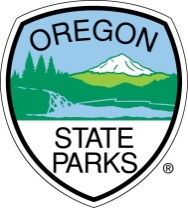 NEWS RELEASE   	            October 5, 2020MEDIA CONTACT:Robert Olguin, National Register Program CoordinatorOregon State Historic Preservation Office503-602-2468; robert.olguin@oregon.govState Advisory Committee on Historic Preservation meets October 15 and 16 via conference callSALEM, Ore. – The State Advisory Committee on Historic Preservation (SACHP) will meet October 15 and 16 via conference call to consider nominations to the National Register of Historic Places. This meeting is open to the public.Both days the SACHP meeting will begin at 9:00 a.m. to consider nominations to the National Register. The weblink for the call will be posted on our website at https://www.oregon.gov/oprd/OH/Pages/Commissions.aspx#SACHPThursday’s meeting agenda: hearings of one delisting request, one boundary reduction request, and four proposed nominations.Friday’s meeting agenda: hearings of four proposed nominations.For specific hearing times, refer to the online agenda: www.oregonheritage.org (click on “Commissions & Committees” at top of page and look under “State Advisory Committee on Historic Preservation”).The committee will review one delisting request: Portland General Electric Company Station “L” Group, Portland.The committee will review one boundary reduction request Montgomery Ward & Company Building, Portland.The committee will review eight proposed nominations: Jacob H. and Etna M. Cook House, Portland; Patton Home, Portland; Pallay Apartments, Portland; Terwilliger Parkway, Portland; Gonzalez M. Rice House, Pendleton; John & Elizabeth Kinsman House, Milwaukie; J.K. Gill Building, Portland; Mallory Avenue Christian Church, Portland.Nominations recommended by the SACHP go to the National Park Service, which maintains the Register under the authority of the National Historic Preservation Act of 1966.The SACHP is a nine-member governor-appointed citizen commission with credentials in many historic preservation-related fields.The conference call is accessible to people with disabilities. Special accommodations for the meeting may be made with at least three days of advance notice by calling (503) 986-0690.More information about the National Register of Historic Places process is online at www.oregonheritage.org (click on “National Register” at left of page).